附件5：成都大学2018-2019学年“优秀共青团员”申报表姓名性别出生年月照片政治面貌学院专业年级照片联系方式联系方式手机：手机： QQ： QQ：照片个人情况简介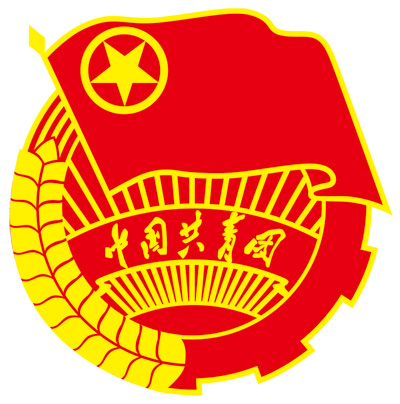 个人情况简介个人获奖情况个人获奖情况签字 签字 签字 签字 签字 学院团委      意  见学院团委      意  见 签字 (盖章)  签字 (盖章)  签字 (盖章)  签字 (盖章)  签字 (盖章) 校团委意 见校团委意 见签字 (盖章)签字 (盖章)签字 (盖章)签字 (盖章)签字 (盖章)